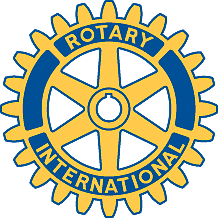 Rotary Club of Carleton Place and Mississippi Mills       Meeting of December 16th, 2008Marion chaired this evening's meeting, and welcomed as guests Faye Lavergne (Robert's wife) and Arthur Waas, a prospective new member.Marion has had several favourable comments about last week's Seniors' Dinner. A number of disadvantaged people were also invited. Several members said they had enjoyed the evening, as much or more than in previous years. Three or four members helped sing carols, and Sean Murphy provided music as in previous years. Photos can be seen on the club web siteIt looks as if the Riverside Jam will be held this year.  Mike spoke to Bud MacMillan of the Diamond Foundation, and he and Marion will meet with him on January 9th.We received a nice note of thanks from Brian Costello.Rotary House exceeded its goal of $6.5 million by about $400,000. An article about Glenda Jones and her many contributions to the community has been printed in “Due West”. A copy was passed around the table.Gordon warned that the Trail goes through a leased parcel of land behind the Mississippi School, and that the lease expires in 2010. The lot is up for sale, putting access to the Trail in possible jeopardy. He will investigate further.A questionnaire was sent to the members who have resigned recently to get feedback on their reasons for resignation.Robert Lavergne was formally inducted as a new member of Rotary. Our hearty congratulations to Robert!Mike introduced Arthur Waas.  Alan and Mike (and Louise and Glenda) met Arthur and his wife Rivka at a recent Town Appreciation night. We hope very much that he will decide to join the club.Elections for officers were held according to standard Rotary procedure. There was only one nomination each for the posts of Secretary and Treasurer, and the secretary cast a single pro-forma vote for each. George Reilly was elected Secretary for 2009/2010, and Robert Lavergne Treasurer, effective immediately, until June 2010. We still do not have a candidate for President-Elect, and one must be identified no later than June.  Allan Maxwell was appointed Sergeant-at-Arms, effective in January.Club bulletins are now posted on the club web site as a permanent record. A number of other updates to the site have been made. Http://www.rotarycpmm.ca for those who have forgotten. Bookmark it, please!We voted to CANCEL the meeting on December 23rd, and to HOLD the meeting on December 30th.Agenda for next meetingDecember 30th – SPOUSES ARE INVITED.